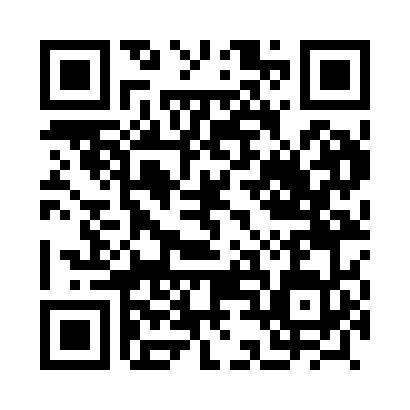 Prayer times for Abzai, PakistanWed 1 May 2024 - Fri 31 May 2024High Latitude Method: Angle Based RulePrayer Calculation Method: University of Islamic SciencesAsar Calculation Method: ShafiPrayer times provided by https://www.salahtimes.comDateDayFajrSunriseDhuhrAsrMaghribIsha1Wed4:486:1012:434:127:178:392Thu4:476:0912:434:127:178:403Fri4:466:0912:434:127:188:404Sat4:456:0812:434:117:188:415Sun4:446:0712:434:117:198:426Mon4:446:0712:434:117:208:437Tue4:436:0612:434:117:208:438Wed4:426:0512:434:107:218:449Thu4:416:0512:434:107:218:4510Fri4:406:0412:434:107:228:4611Sat4:396:0412:434:107:228:4612Sun4:396:0312:434:107:238:4713Mon4:386:0212:434:107:238:4814Tue4:376:0212:434:097:248:4915Wed4:366:0112:434:097:248:4916Thu4:366:0112:434:097:258:5017Fri4:356:0012:434:097:258:5118Sat4:346:0012:434:097:268:5119Sun4:346:0012:434:097:268:5220Mon4:335:5912:434:097:278:5321Tue4:335:5912:434:097:278:5422Wed4:325:5812:434:087:288:5423Thu4:325:5812:434:087:288:5524Fri4:315:5812:434:087:298:5625Sat4:315:5712:434:087:298:5626Sun4:305:5712:434:087:308:5727Mon4:305:5712:444:087:308:5828Tue4:295:5712:444:087:318:5829Wed4:295:5612:444:087:318:5930Thu4:285:5612:444:087:329:0031Fri4:285:5612:444:087:329:00